With コロナ新型コロナウイルスを正しく理解し、感染予防の工夫を　行いながら聴聞の場を開いていきましょう。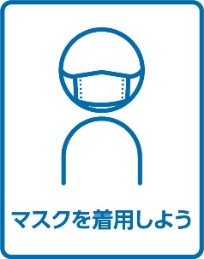 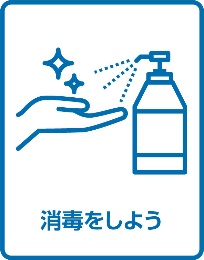 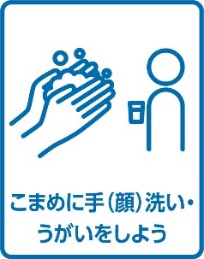 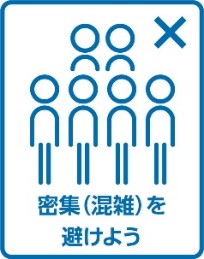 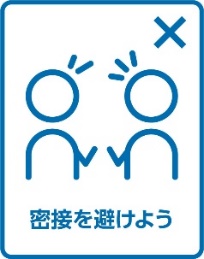 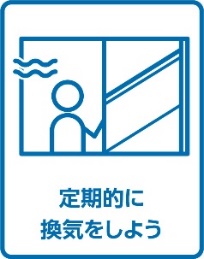 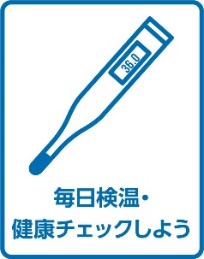 皆様お一人お一人のご理解・ご協力をお願いいたします。真 宗 大 谷 派　≪● ●≫ 寺